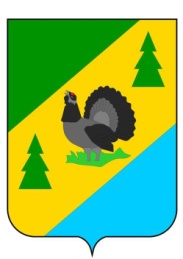 РОССИЙСКАЯ ФЕДЕРАЦИЯИРКУТСКАЯ ОБЛАСТЬАЛЗАМАЙСКОЕ МУНИЦИПАЛЬНОЕ ОБРАЗОВАНИЕДУМАРЕШЕНИЕ № 58г. Алзамайот 15 декабря 2022 г.                   О внесении изменений в решение Думы от 16 декабря 2021 г. № 12  «Об утверждении положения о муниципальном  жилищномконтроле в Алзамайском муниципальном образовании»В соответствии с Жилищным кодексом Российской Федерации, Федеральным законом от 31 июля 2020 года № 248-ФЗ «О государственном контроле (надзоре) и муниципальном контроле в Российской Федерации», Федеральным законом от 6 октября 2003 года № 131-ФЗ «Об общих принципах организации местного самоуправления в Российской Федерации», руководствуясь статьей 48 Устава Алзамайского муниципального образования,ДУМА РЕШИЛА:1. Внести в решение Думы от 16 декабря 2021 г. № 12  «Об утверждении положения о муниципальном  жилищном контроле в Алзамайском муниципальном образовании» следующие изменения:1.1. в абзаце первом пункта 3.11 слова «контролируемого лица» заменить на слова «индивидуального предпринимателя, гражданина, являющихся контролируемыми лицами»;1.2. подпункт 1 пункта 3.11 исключить;1.3. в подпункте 3 пункта 3.11 слова «контролируемого лица» заменить на слова «индивидуального предпринимателя, гражданина, являющихся контролируемыми лицами».2. Настоящее решение подлежит официальному опубликованию в газете «Вестник Алзамайского муниципального образования» и размещению на официальном сайте Алзамайского муниципального образования www.alzamai.ru.Председатель Думы Алзамайского                              муниципального образования                                                                                Д.Г. ШабановГлава Алзамайского муниципального образования                                                                                А.В. Лебедев